INFORME MENSUAL DE MERCADOS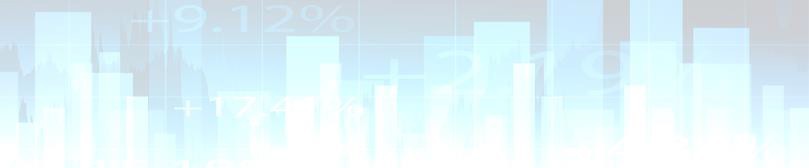 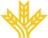  Bono España 10Y	0,746	18 bp	51 bp	64 bp 	CIERRE	MES	YTD	1YEUR/USD	1,124	-1,19%	-1,19%	-7,42%EUR/GBP	0,835	-0,72%	-0,72%	-5,68%EUR/JPY	129,33	-1,20%	-1,20%	1,73%EUR/CHF	1,041	0,37%	0,37%	-3,67%Oro	1.797,2	-1,75%	-1,75%	-2,73% MSCI ACWI NET EUR	309,8    -3,54%    -3,54%   22,71%Fuente: Bloomberg y Banco Cooperativo Español - Gestión de CarterasLa variante Ómicron parece que va remitiendo en los países desarrollados, conforme también avanzan los planes de revacunación. Adicionalmente, el impacto más reducido de esta variante en lo que respecta a incidencia de mortalidad (que no en el ritmo de contagio, que ha sido significativamente más elevado) permite adoptar algunas medidas más liberalizadoras en algunos países como Dinamarca y UK que han sido los más avanzados a la hora de eliminar restricciones generales. Alcanzar la normalización y estabilización en el Covid 19 es el objetivo para recuperar la deseada normalidad, y reducir este factor de volatilidad en los mercados. Tensiones geopolíticas.La tensión entre Rusia y Ucrania, que ya viene arrastrándose hace bastante tiempo ha aumentado muy notablemente a finales del año pasado, pero sobre todo en el mes de Enero, trasladando la tensión territorial a los mercados financieros. Los activos de riesgo han mostrado importantes correcciones, especialmente la renta variable. Tenemos que ser conscientes de que en el medio plazo (y no digamos en el largo…), este tipo de situaciones no tienen repercusión para la actividad económica, los beneficios empresariales y las bolsas. En este punto, queremos recordar lo “peligroso” que es salirse del mercado ante el incremento de la incertidumbre; la pandemia en la que nos hallamos inmersos ha sido una gran lección en este sentido, pues a las fuertes pérdidas iniciales en la mayoría de bolsas (entre un 30%-50%), ha seguido una fase de año y medio de fortísima recuperación.balance de la FED supone el 36% del GDP frente al18% que mostraba antes de la pandemia.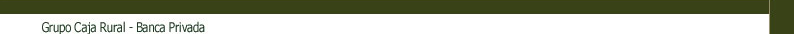 Gráficos de Mercado.Curva España mes vs mes.	iTraxx Core y iTraxx CrossOver.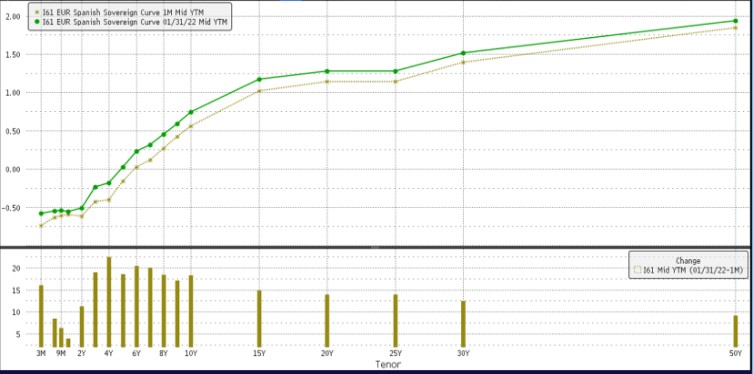 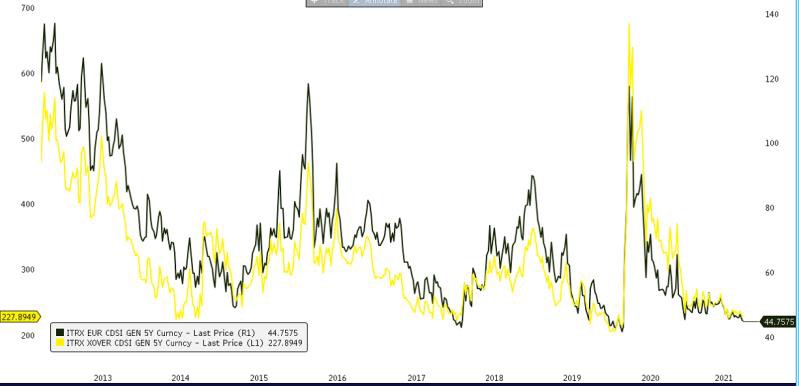 Diferencial bonos EEUU 10Y-2Y.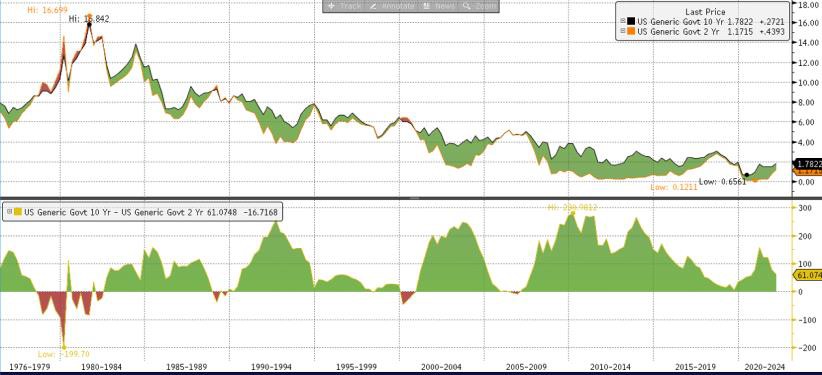 Fuente: Bloomberg y Banco Cooperativo Español - Gestión de Banca PrivadaPrincipales índices bursátiles.Sorpresas positivas en Ventas y Beneficios SPX y SXXE.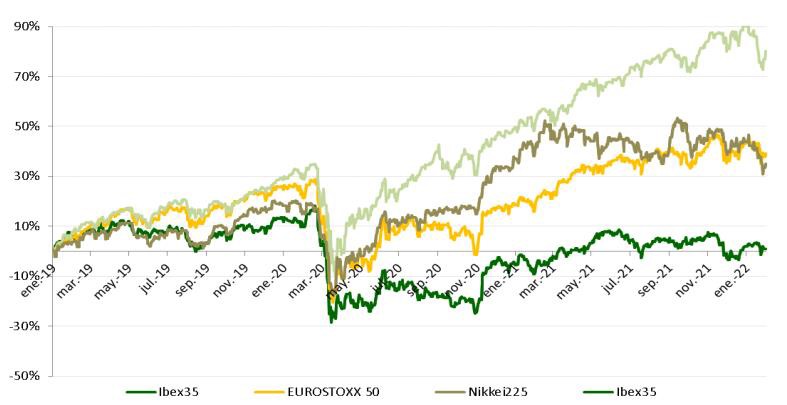 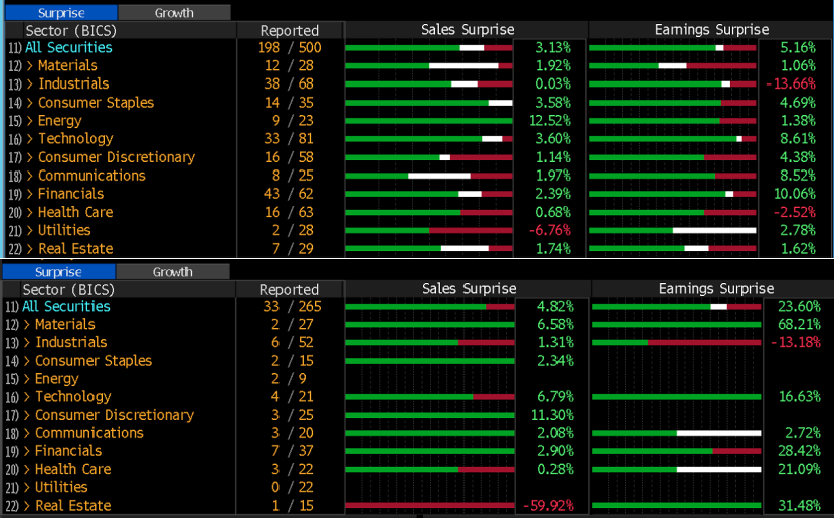 La temporada de resultados del último trimestre de 2021, está bastante más avanzada en EEUU, que tradicionalmente arranca con los resultados  antes, que en Europa. En términos generales, de las compañías que han publicado hasta la fecha, seguimos viendo buen tono en sorpresas positivas tanto a nivel de ingresos como de Beneficio Neto. En EEUU las mayores sorpresas positivas están llegando de los sectores de Energía,  Financieras, Telecoms y Tecnología. Utilities, Salud e Industriales en cambio flojean. Por su parte en Europa, buenas sensaciones para los sectores de consumo discrecional, con unos resultados espectaculares de LVMH, y buen tono general para el resto de sectores, donde la poca participación todavía no os permite extraer conclusiones más precisas. 	CONSERVADOR MODERADO   DECIDIDO        AGRESIVO 	RANGOS DE INVERSIÓN RV	0%-20%	20%-40%       40%-70%	65%-100% POSICIONAMIENTO	18,0%	36,0%	65,0%	96,0% 	*Escala del 1 al 5, siendo 1 muy negativos, 3 neutral y 5 muy positivos.Tipos, renta fija ypendientesCIERREMES6M1YTipos BCE0,0000 pb0 pb0 pbTipos FED0,2500 pb0 pb0 pbBono USA 2Y1,16743 bp99 bp105 bpBono USA 5Y1,60634 bp95 bp118 bpBono USA 10Y1,77726 bp59 bp71 bpBono Alemán 2Y-0,5289 bp24 bp20 bpBono Alemán 5Y-0,22023 bp53 bp51 bpBono Alemán 10Y0,01118 bp49 bp52 bpLetra Tesoro-0,5593 bp3 bp-4 bpBono España 2Y-0,50511 bp9 bp3 bpBono España 5Y0,02818 bp44 bp39 bpCIERRECIERREHace 1MHace 6MHace 1YSpread GER10Y/USA10Y	-176 pbSpread GER10Y/USA10Y	-176 pb-168 pb-166 pb-158 pbSpread GER10Y/ESP10Y	-73 pbSpread GER10Y/ESP10Y	-73 pb-74 pb-72 pb-61 pbÍndices de Renta Variable 	Índices de Renta Variable 	Índices de Renta Variable 	Índices de Renta Variable 	Índices de Renta Variable 	CIERREMESYTD1YIbex 358.612,8-1,16%-1,16%11,03%EuroStoxx 504.174,6-2,88%-2,88%19,91%Dax 3015.471,2-2,60%-2,60%15,17%Cac 406.999,2-2,15%-2,15%29,63%Footsie Mibtel 4026.814,1-1,95%-1,95%24,30%Footsie 1007.464,41,08%1,08%16,49%Swiss Market12.226,7-5,04%-5,04%15,44%Dow Jones Ind.35.131,9-3,32%-3,32%17,17%S&P 5004.515,6-5,26%-5,26%21,57%Nasdaq Comp.14.239,9-8,98%-8,98%8,95%Russell 30002.622,0-5,96%-5,96%17,24%Nikkei 22527.002,0-6,22%-6,22%-2,39%Bovespa112.143,56,98%6,98%-2,54%MexBol51.330,9-3,64%-3,64%19,41%EFECTIVO3Gob. Core EUR1USD3Gob. Periférica EUR2MATERIAS PRIMAS3RENTA FIJAGob. USA2Corp. IG2España4Corp. HY3Europa4Emergente2RENTA VARIABLEEEUU3Emergentes3ALTERNATIVOSAlternativos4Japón3Activos Reales4